Instructions for Authorsfor the Anniversary Annual International Conference of the Institute for Bulgarian LanguageProf. Lyubomir Andreychin at BAS (2022)Ivan Ivanova, Dimitar Dimitrovb, Petar PetrovcInstitute for Bulgarian Languagea,b, Bulgarian Academy of Sciences, Sofia Universitycemail@domaina, email@domainb, email@domaincAbstractThe paper should be provided with a short abstract in Bulgarian and English, Times New Roman, 11 pt, single spacing. The abstract should be followed by a list of up to five keywords formatted in Times New Roman, 11 pt, italic. In case the paper is in Bulgarian, the abstract and the keywords in Bulgarian should be positioned after the email address(es) of the author(s); the title of the paper, the author’s/authors’ name(s), affiliation(s), email address(es), the abstract and the keywords in English should be placed at the end of the paper after the References section and should comply with the same formatting guidelines. In case the paper is in English, the abstract and the keywords in English should be placed at the beginning, while the title of the paper, the abstract and the keywords in Bulgarian should go to the end of the paper. Keywords: Bulgarian language, etymology, dictionaries1. Length and language requirementsPapers should be submitted in Bulgarian, English, German, French, Russian and all other Slavic languages. The maximum length should not exceed 15 pages, references included.2. Layout and formattingFont: Times New Roman, line spacing: 1.5 lines (21 pt); А4 format; margins: left and right margin – 2.5 cm; top and bottom margin – 2.5 cm. First line indent should be 1.5 cm. The text should be justified. Font sizes and types to be used are specified in Table 1. Sections and subsections should be numbered using consecutive Arabic numerals. One empty line should be left after each section (as well as after the paper title and the author information section). Pages should be unnumbered.The title, author(s)’ name(s), affiliation(s) and electronic mail address(es) must be centred across the top of the first page. In case a paper has multiple authors with the same affiliation, the institution’s name should be provided under the authors’ names only once; in case authors have different affiliations, the respective authors’ names, institutions and email addresses should be marked with identical superscript letters of the Cyrillic or the Latin alphabet as indicated at the beginning. Use the full name of the institutions.Important note! When submitting a paper for review, do not fill in the author’s/authors’ name(s), institution(s) and email address(es). 2.1. Tables and figuresTables, figures and other graphic representations should be numbered and should appear near the place where they are first discussed (rather than at the end of the paper). Tables and figures should be centred.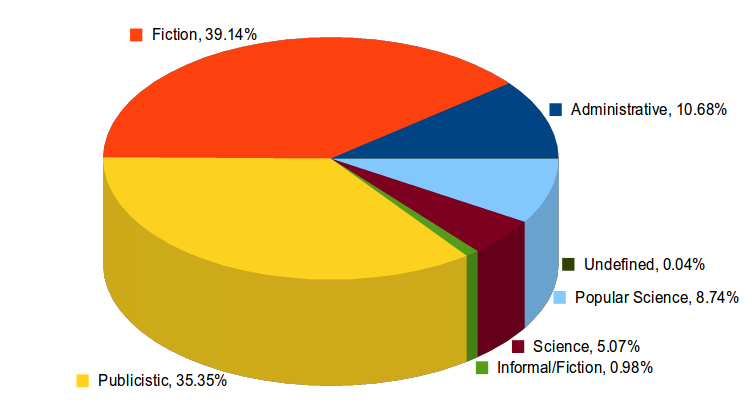 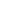 Figure 1. DistributionTable 1. Font guideEach table or illustration should be provided with a caption which should be centered directly under the relevant table or illustration.2.2. Footnotes and appendicesFor footnotes use Times New Roman, 10 pt.	 	 	Appendices, if any, should follow immediately after the References section. Appendices should be numbered and inline references to them should be placed in parentheses, i.e. (Appendix 1).2.3. Special characters and transliterationSpecial characters should be in Unicode. When transliterating Bulgarian Cyrillic text into the Latin alphabet, authors should comply with the standards adopted in the Bulgarian Transliteration Act (https://www.mrrb.bg/bg/zakon-za-transliteraciyata/). When transliterating text in languages using other graphic systems into the Latin alphabet, authors should follow the standards provided by the Library of Congress available at: http://www.loc.gov/catdir/cpso/roman.html.	 	 	2.4. Examples and quotationsExamples should be in italic; if positioned on a new line, they should also be numbered. For numbering, use an Arabic numeral followed by a full stop. To note related examples, authors may use additional letters, e.g. 1.a., 1.b. and so forth. If the paper includes examples from languages different from the language of the paper, examples should be glossed word for word or morpheme for morpheme in compliance with the rules provided at: http://www.eva.mpg.de/lingua/resources/glossing-rules.php and should be followed by a translation into the language of the paper.1. ye-okaay-ú-ppa				karm-o-kka		saʕa-k-o NEG.3SG-come-PERF.NEG.3SG-LINK	lion-M-CONTR 	heart-SING-M 		kat-a			ʔí-ʔʔassap-aɗ-idown-out		SPEC-think-MID-PERF.3SG.M‘(the Monkey only) did not come; therefore, the Lion thought in his heart’Do not leave empty lines before or after the examples.Inline examples in a language other than the language of the paper should be italicised and provided with a translation into the language of the paper placed in brackets: кон (horse).Inline quotations should be placed in quotation marks; quotations given separately should be italicised and graphically separated from the text.2.5. References and citingCitations within the text should appear in parentheses in the following format (family name in Cyrillic / family name in Latin year: pages) or (family name in Latin year: pages), as in (Андрейчин / Andreychin 1977: 21).In case a reference is made to more than one work by the same author published in the same year, consecutive lowercase letters (‘a’, ‘b’, …) should be appended to the year  (Андрейчин / Andreychin 1977a; Андрейчин / Andreychin 1977b).In case a referenced work has two authors, both family names should be listed and separated by a comma (Благоева, Генов / Blagoeva, Genov 2011). For works with more than two authors, use “et al.” (Благоева и др. / Blagoeva et al. 2012). 2.6. Submission of papersPlease note that papers should be submitted using the Conference management system EasyChair through the Conference login page (https://easychair.org/conferences/?conf=confibl2022). Authors who do not have an EasyChair account should create one through the EasyChair main page (https://easychair.org/account/signup). The deadline for submission of the final version of your paper is 15 January 2022. When submitting the paper for review, please make sure not to reveal your identity.AcknowledgementsAuthors should not include acknowledgements when submitting a paper for review in order to preserve anonymity. This section may be included in the final version of the accepted paper. The information about project grants should be provided in a footnote on the first page.Acknowledgements should go in a separate unnumbered Acknowledgements section placed immediately before the References section.ReferencesImportant note! Bibliographic description of the references published in Cyrillic (or any graphic system other than the Latin alphabet) should be transliterated in parentheses, as shown below:Андрейчин 1982: Андрейчин, Л. Стефан Младенов. – В: Андрейчин, Л., В. Попова (ред.). Строители и ревнители на родния език. София: Наука и изкуство. (Andreychin 1982: Andreychin, L. Stefan Mladenov. – In: Andreychin, L, V. Popova (red.). Stroiteli i revniteli na balgarskiya ezik. Sofia: Nauka i izkustvo.)Fellbaum 1998: Fellbaum, C. (Ed.) WordNet: An Electronic Lexical Database. Cambridge, MA: MIT Press.The following format should be used for the different types of works cited:The reference in the language of the paper (Fellbaum 1998) is followed by colon and the bibliographic entry.The first author is presented by family name, followed by a comma and first name initial (Fellbaum, C.).Any consequent authors are presented by first name initial, followed by family name (Fellbaum, C., C. Baker).The name of the monograph, journal or proceedings is written in italic.Publishing data include the city, followed by colon and the publishing house (Cambridge, MA: MIT Press).For books: Андрейчин 1977: Андрейчин, Л. Из историята на нашето езиково строителство. София: Народна просвета. Цибранска-Костова, Мирчева 2012: Цибранска-Костова, М., Е. Мирчева. Зайковски требник от XIV век. Изследване и текст. София: Валентин Траянов.Бернштейн 1959: Бернштейн, С. Б. (отв. ред.). Вопросы грамматики болгарского литературного языка. Москва: АН СССР.Бояджиев и др. 1998: Бояджиев, Т., И. Куцаров, Й. Пенчев. Съвременен български език. София: Петър Берон.РБЕ 2012 – 2015: Речник на българския език. Т. 14 – 15. София: Издателство на БАН „Проф. Марин Дринов“.Fellbaum 1998: Fellbaum, C. (Ed.) WordNet: An Electronic Lexical Database. Cambridge, MA: MIT Press.For journal papers: Ангелов 1971: Ангелов, Б. Сказание за железния кръст. – В: Старобългарска литература, № 1 – 2, с. 136 – 155.Sapir 1927: Sapir, E. Speech as a Personality Trait. – In: American Journal of Sociology, vol. 32, pp. 892 – 905.For papers in proceedings: Андрейчин 1982: Андрейчин, Л. Стефан Младенов. – В: Андрейчин, Л., В. Попова (ред.). Строители и ревнители на родния език. София: Наука и изкуство, с. 230 – 231. Rappaport Hovav, Levin 2000: Rappaport Hovav, M., B. Levin. Classifying Single Argument Verbs. – In: Coopmans, P., M. Everaert, J. B. Grimshaw (Eds.) Lexical Specification and Insertion. Amsterdam: John Benjamins, pp. 269 – 304. Internet sources:The link providing access to a cited internet source should be given in angle brackets < > after the bibliographical description (if the internet source is a publication, the standards provided above should be followed); the date of last access to the source made by the author of the submitted paper should be provided in square brackets [], as in:  Дийл 1995: Дийл, У. Хулигани. Прев. Тодор Стоянов. София: Бард. <http:// liternet.bg> [18.08.2017]Author’s mailing addressThe corresponding author’s mailing address should be provided at the end of the paper, e.g.:Diana BlagoevaInstitute for Bulgarian LanguageBulgarian Academy of Sciences52, Shipchenski prohod blvd., bl. 17Sofia 1113BulgariaType of textFont sizeStyleFootnote10 ptEmail address(es)11 ptInstitution11 ptBoldThe word “Abstract”11 ptBoldKeywords11 ptItalicAbstract11 ptAuthor’s/authors’ name(s)12 ptBoldSection and subsection titles12 ptBoldMain text body12 ptCaptions12 ptPaper title15 ptBold